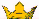 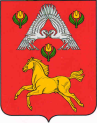 СЕЛЬСКАЯ  ДУМАВЕРХНЕПОГРОМЕНСКОГО СЕЛЬСКОГО ПОСЕЛЕНИЯСРЕДНЕАХТУБИНСКОГО  РАЙОНА    ВОЛГОГРАДСКОЙ  ОБЛАСТИ  Р Е Ш Е Н И Еот  21 марта 2017  г.   № 88/152Об утверждении отчета об исполнении бюджета Верхнепогроменского сельского поселения за 12 месяцев 2016 года	Заслушав и обсудив информацию главы Верхнепогроменского сельского поселения Башулова К.К.,  сельская Дума Верхнепогроменского сельского поселения   р е ш и л а : 1. Утвердить прилагаемый отчет об исполнении бюджета Верхнепогроменского сельского поселения за 12 месяцев 2016 года.2. Настоящее решение  подлежит обнародованию на официальном сайте администрации Верхнепогроменского сельского поселения - верхнепогроменское.рф.Глава Верхнепогроменскогосельского поселения						                  К.К. Башулов                                   Утвержден                     решением сельской Думы                      Верхнепогроменского                     сельского поселения                     от 21.03.2017  № 88/152ОТЧЕТОБ ИСПОЛНЕНИИ БЮДЖЕТА ВЕРХНЕПОГРОМЕНСКОГО СЕЛЬСКОГО ПОСЕЛЕНИЯ ЗА 12 МЕСЯЦЕВ 2016 ГОДАОсновные характеристики исполнения бюджета Верхнепогроменского сельского поселения за 12 месяцев 2016 года.Утвердить основные характеристики исполнения бюджета Верхнепогроменского сельского поселения (далее - бюджет поселения) за 12 месяцев 2016 года:- общий объем доходов бюджета поселения в сумме 10 569, 781 тыс. руб.- общий объем расходов бюджета поселения в сумме 9 853, 485 тыс. руб.Доходы  Верхнепогроменского сельского поселения за 12 месяцев 2016 года                                                                                                                                    тыс. руб.Глава Верхнепогроменскогосельского поселения						                  К.К. Башулов                                    Утвержден                     решением сельской Думы                      Верхнепогроменского                     сельского поселения                     от 21.03.2017  № 88/152Распределение расходов за 12 месяцев 2016 года по разделам и подразделам функциональной классификацииГлава Верхнепогроменскогосельского поселения						                  К.К. Башулов                                    Утвержден                     решением сельской Думы                      Верхнепогроменского                     сельского поселения                     от 21.03.2017  № 88/152Распределение расходов бюджета Верхнепогроменского сельского поселения за 12 месяцев 2016 года по разделам и  подразделам, целевым статьям и видам расходов функциональной  классификации расходов бюджета(тыс. рублей)Глава Верхнепогроменскогосельского поселения						                  К.К. Башулов                                    Утвержден                     решением сельской Думы                      Верхнепогроменского                     сельского поселения                     от 21.03.2017  № 88/152Распределение расходов бюджета Верхнепогроменского сельского поселения за 12 месяцев 2016 года по разделам и  подразделам, целевым статьям и видам расходов ведомственной  классификации расходов бюджета(тыс. рублей)Глава Верхнепогроменскогосельского поселения						                  К.К. БашуловКБКДОХОДЫБюджет поселения000 1 03 00000 00 0000 000Доходы от уплаты акцизов1 103,861000 1 03 02230 01 0000 110Доходы от уплаты акцизов на дизельное топливо377,365000 1 03 02240 01 0000 110Доходы от уплаты акцизов на моторные масла5,760000 1 03 02250 01 0000 110Доходы от уплаты акцизов на автомобильный бензин776,329000 1 03 02260 01 0000 110Доходы от уплаты акцизов на прямогонный бензин-55,893000 1 01 00000 00 0000 000Налоги на прибыль, доходы891,078000 1 01 02000 01 0000 110Налог на доходы физических лиц891,078000 1 05 00000 00 0000 000Налог на совокупный доход389,731000 1 05 02000 02 0000 110Единый налог на вмененный доход для отдельных видов деятельности0,00000 1 05 03000 01 0000 110Единый сельхозналог389,731000 1 06 00000 00 0000 000Налог на имущество1 145,042000 1 06 01030 10 0000 110Налог на имущество физических лиц, зачисляемый в бюджеты  поселений112,225000 1 06 06000 00 0000 110Земельный налог1 032,817000 1 16 51040 02 0000 140Денежные взыскания (штрафы), установленные законами субъектов РФ за несоблюдение муниципальных правовых актов, зачисляемые в бюджеты поселений- 0,989000 1 11 05035 10 0000 120Доходы от сдачи в аренду имущества, находящегося в оперативном управлении органов управления поселений и созданных ими учреждений (за исключением имущества муниципальных бюджетных и автономных учреждений)0,568000 117 01050 10 0000 180Невыясненные поступления, зачисляемые в бюджеты поселений0,000ИТОГО  СОБСТВЕННЫХ ДОХОДОВ3 529,291000 200  00000 00 0000 000Безвозмездные поступления7 040,490000 202 01001 10 0000 151Дотация на выравнивание уровня бюджетной обеспеченности поселений2 542,000000 202 02999 10 0000 151Прочие субсидии бюджетам поселений3 109,000000 202 03024 10 0000 151Субвенция на  организацию деятельности административных комиссий6,900000 202 03015 10 0000 151Субвенция на осуществление полномочий по первичному воинскому учету на территории, где отсутствуют комиссариаты78,900000 202 04014 10 0000 151Межбюджетные трансферты, передаваемые бюджетам поселений из бюджетов муниципальных районов на осуществление части полномочий по решению вопросов местного значения в соответствии с заключенными соглашениями800,000000 202 02008 10 0000 151Субсидии бюджетам поселений на обеспечение жильем молодых семей66,015000 202 02051 10 0000 151Субсидии бюджетам поселений на реализацию федеральных целевых программ437,705000 219 05000 10 0000 151Возврат остатков субсидий субвенций и иных межбюджетных трансфертов. Имеющих целевое назначение, прошлых лет из бюджетов поселений-0,03Итого доходов:10 569,781Раздел, подразделНаименованиеФакт01 00Общегосударственные вопросы3204,18901 02Функционирование высшего должностного лица муниципального образования668,27601 04Функционирование местных администраций2482,18001 06Перечисление другим бюджетам бюджетной системы РФ39,16401 11Резервные фонды0,00001 13Другие общегосударственные вопросы14,56902 00Национальная оборона78,90002 03Мобилизационная и вневойсковая подготовка78,90003 00Национальная безопасность и правоохранительная деятельность1244,18503 09Защита населения и территории от последствий чрезвычайных ситуаций природного и техногенного характера, гражданская оборона78,00003 10Обеспечение пожарной безопасности1166,18504 00Национальная экономика1566,15204 09Дорожное хозяйство1479,47204 12Другие вопросы в области национальной экономики86,68005 00Жилищно-коммунальное хозяйство1469,90905 02Коммунальное хозяйство857,84005 03Благоустройство612,06908 00Культура, кинематография и средства массовой информации1128,06108 01Культура1128,06110 00Социальная политика1122,56810 01Пенсионное обеспечение, социальные выплаты338,84810 01Пенсионное обеспечение, социальные выплаты338,84810 03Пособия по социальной помощи населению783,72010 03Пособия по социальной помощи населению783,72011 01Физическая  культура и спорт15,78111 01Физическая  культура и спорт15,78112 04Средства массовой информации23,74012 04Другие вопросы в области средств массовой информации23,740И Т О Г О  Р А С Х О Д О В :9853,485Наименование показателяРазделПодразделЦелевая статья расходовВид расходовСуммаОБЩЕГОСУДАРСТВЕННЫЕ ВОПРОСЫ0100000 00 000003204,189Функционирование высшего должностного лица муниципального образования0102000 00 00000668,276Руководство и управление в сфере установленных функций органов местного самоуправления0102900 00 02000668,276Глава муниципального образования0102900 00 02000668,276Выполнение функций органами местного самоуправления0102900 00 02100668,276Функционирование Правительства РФ, высших исполнительных органов государственной  власти субъектов РФ, местных администраций0104000 00 000002482,180Центральный аппарат0104900 00 011001865,989Выполнение функций органами местного самоуправления0104900 00 01200321,931Увеличение стоимости материалов(адм ком)0104900 70 012006,900Налог на имущество организации0104990 80 01851250,000Плата за негативное воздействия на окружающую среду0104990 80 018520,00Уплата штрафов0104990 80 0185315,331Прочие расходы0104990 80 0383122,029Перечисление другим бюджетам бюджетной системы РФ0106000 00 0000039,164Перечисление другим бюджетам бюджетной системы РФ0106900 20 205406,400Перечисление другим бюджетам бюджетной системы РФ0106900 20 2154032,764Резервные фонды0111000 00 000000,00Резервные фонды местных администраций0111990 80 028000,00Другие общегосударственные вопросы0113000 00 0000014,569«Развитие и поддержка малого и среднего предпринимательства Верхнепогроменского сельского поселения Среднеахтубинского муниципального района на 2014-2016 годы»0113020 90 022000,00«Развитие муниципальной службы Верхнепогроменского сельского поселения Среднеахтубинского муниципального района на 2014-2016 годы»0113150 90 022000,00Другие общегосударственные вопросы0113990 80 05 8533,569Закупки товаров, работ и услуг для муниципальных нужд0113990 90 01 2003,100Выполнение функции органами местного самоуправления в области регулирования муниципальной собственности0113990 90 02 2007,900НАЦИОНАЛЬНАЯ ОБОРОНА 0200000 00 0000078,900Мобилизационная и вневойсковая подготовка0203000 00 0000078,900Выполнение функций органами местного самоуправления 0203990 51 1810071,703Осуществление первичного воинского учета на территориях, где отсутствуют военные комиссариаты02 03990 51 182007,197НАЦИОНАЛЬНАЯ БЕЗОПАСНОСТЬ И ПРАВООХРАНИТЕЛЬНАЯ ДЕЯТЕЛЬНОСТЬ0300000 00 000001244,185Предупреждение и ликвидация последствий чрезвычайных ситуаций природного и техногенного характера, гражданская оборона0309000 00 0000078,000Мероприятия по предупреждению и ликвидации последствий чрезвычайных ситуаций и стихийных бедствий0309990 20 2724478,000Обеспечение пожарной безопасности0310000 00 000001166,185Пожарная безопасность0310990 20 262001163,645Налог на имущество0310990 80 018512,540Дорожный фонд, дорожное хозяйство0400000 00 000001566,152Дорожный фонд0409000 00 0000001479,472Дорожный фонд0409990 20 082001273,972Дорожное хозяйство0409990 20 10200205,500Мероприятия по землеустройству и землепользованию0412000 00 0000086,680Мероприятия по землеустройству и землепользованию0412990 20 0220086,680ЖИЛИЩНО-КОММУНАЛЬНОЕ ХОЗЯЙСТВО0500 000 00 000001469.909Коммунальное хозяйство0502000 00 00000857,840Мероприятия в области коммунального хозяйства0502990 20 14200853,300Налог на имущество0502990 80 018514,540Благоустройство0503000 00 00000612,069Развитие и поддержка территориального общественного самоуправления (ТОС) на территории Верхнепогроменского сельского поселения на 2016-2018 годы0503160 20 1820030,000Уличное освещение0503990 20 15200207,098Озеленение0503990 20 16200199,646Благоустройство0503990 20 18200170,225Налог на имущество0503990 80 108535,100КУЛЬТУРА, КИНЕМАТОГРАФИЯ И СРЕДСТВА МАССОВОЙ ИНФОРМАЦИИ0800000 00 000001128,061Культура0801000 00 000001128,061«Энергосбережение и повышение энергетической эффективности на территории Верхнепогроменского сельского поселения на 2016-2018 годы»0801030 00 1420058,300Формирование доступной сферы жизнедеятельности для инвалидов (детей инвалидов) и престарелых граждан Верхнепогроменского сельского поселения на 2014-2018 годы0801040 00 1420025,702Культура (оплата труда)0801990 00 14100795,384Культура (работы, услуги, товары)0801990 00 14200221,544Налог на имущество0801990 80 018510,578Плата за негативное воздействия на окружающую среду0801990 80 018520,00Прочие расходы0801990 80 0383126,554СОЦИАЛЬНАЯ ПОЛИТИКА1000000 00 000001122,568Пенсионное обеспечение1001000 00 00000338,848Пенсионное обеспечение1001990 10 01 312338,848Социальное обеспечение населения1003000 00 00000783,720Пособия по социальной помощи населению1003060 20 30322280,000Пособия по социальной помощи населению1003060 50 20322437,705Пособия по социальной помощи населению1003060 70 5532266,015Физическая  культура и спорт1101000 00 0000015,781Формирование установок толерантного сознания и профилактики экстремизма, терроризма на территории Верхнепогроменского сельского поселения11 01010 20 292000,00Физическая  культура и спорт1101990 20 2920015,781Другие вопросы в области культуры, кинематографии и средств массовой информации1204000 00 0000023,740Мероприятия в сфере культуры, кинематографии и средств массовой информации1204990 20 1920023,740ИТОГО РАСХОДОВ:9853,485Наименование показателяРазделПодразделЦелевая статья расходовВид расходовСуммаОБЩЕГОСУДАРСТВЕННЫЕ ВОПРОСЫ0100000 00 000003204,189Функционирование высшего должностного лица муниципального образования0102000 00 00000668,276Руководство и управление в сфере установленных функций органов местного самоуправления0102900 00 02000668,276Глава муниципального образования0102900 00 02000668,276Выполнение функций органами местного самоуправления0102900 00 02100668,276Функционирование Правительства РФ, высших исполнительных органов государственной  власти субъектов РФ, местных администраций0104000 00 000002482,180Центральный аппарат0104900 00 011001865,989Выполнение функций органами местного самоуправления0104900 00 01200321,931Увеличение стоимости материалов(адм ком)0104900 70 012006,900Налог на имущество организации0104990 80 01851250,000Плата за негативное воздействия на окружающую среду0104990 80 018520,00Уплата штрафов0104990 80 0185315,331Прочие расходы0104990 80 0383122,029Перечисление другим бюджетам бюджетной системы РФ0106000 00 0000039,164Перечисление другим бюджетам бюджетной системы РФ0106900 20 205406,400Перечисление другим бюджетам бюджетной системы РФ0106900 20 2154032,764Резервные фонды0111000 00 000000,00Резервные фонды местных администраций0111990 80 028000,00Другие общегосударственные вопросы0113000 00 0000014,569«Развитие и поддержка малого и среднего предпринимательства Верхнепогроменского сельского поселения Среднеахтубинского муниципального района на 2014-2016 годы»0113020 90 022000,00«Развитие муниципальной службы Верхнепогроменского сельского поселения Среднеахтубинского муниципального района на 2014-2016 годы»0113150 90 022000,00Другие общегосударственные вопросы0113990 80 05 8533,569Закупки товаров, работ и услуг для муниципальных нужд0113990 90 01 2003,100Выполнение функции органами местного самоуправления в области регулирования муниципальной собственности0113990 90 02 2007,900НАЦИОНАЛЬНАЯ ОБОРОНА 0200000 00 0000078,900Мобилизационная и вневойсковая подготовка0203000 00 0000078,900Выполнение функций органами местного самоуправления 0203990 51 1810071,703Осуществление первичного воинского учета на территориях, где отсутствуют военные комиссариаты02 03990 51 182007,197НАЦИОНАЛЬНАЯ БЕЗОПАСНОСТЬ И ПРАВООХРАНИТЕЛЬНАЯ ДЕЯТЕЛЬНОСТЬ0300000 00 000001244,185Предупреждение и ликвидация последствий чрезвычайных ситуаций природного и техногенного характера, гражданская оборона0309000 00 0000078,000Мероприятия по предупреждению и ликвидации последствий чрезвычайных ситуаций и стихийных бедствий0309990 20 2724478,000Обеспечение пожарной безопасности0310000 00 000001166,185Пожарная безопасность0310990 20 262001163,645Налог на имущество0310990 80 018512,540Дорожный фонд, дорожное хозяйство0400000 00 000001566,152Дорожный фонд0409000 00 0000001479,472Дорожный фонд0409990 20 082001273,972Дорожное хозяйство0409990 20 10200205,500Мероприятия по землеустройству и землепользованию0412000 00 0000086,680Мероприятия по землеустройству и землепользованию0412990 20 0220086,680ЖИЛИЩНО-КОММУНАЛЬНОЕ ХОЗЯЙСТВО0500 000 00 000001469.909Коммунальное хозяйство0502000 00 00000857,840Мероприятия в области коммунального хозяйства0502990 20 14200853,300Налог на имущество0502990 80 018514,540Благоустройство0503000 00 00000612,069Развитие и поддержка территориального общественного самоуправления (ТОС) на территории Верхнепогроменского сельского поселения на 2016-2018 годы0503160 20 1820030,000Уличное освещение0503990 20 15200207,098Озеленение0503990 20 16200199,646Благоустройство0503990 20 18200170,225Налог на имущество0503990 80 108535,100КУЛЬТУРА, КИНЕМАТОГРАФИЯ И СРЕДСТВА МАССОВОЙ ИНФОРМАЦИИ0800000 00 000001128,061Культура0801000 00 000001128,061«Энергосбережение и повышение энергетической эффективности на территории Верхнепогроменского сельского поселения на 2016-2018 годы»0801030 00 1420058,300Формирование доступной сферы жизнедеятельности для инвалидов (детей инвалидов) и престарелых граждан Верхнепогроменского сельского поселения на 2014-2018 годы0801040 00 1420025,702Культура (оплата труда)0801990 00 14100795,384Культура (работы, услуги, товары)0801990 00 14200221,544Налог на имущество0801990 80 018510,578Плата за негативное воздействия на окружающую среду0801990 80 018520,00Прочие расходы0801990 80 0383126,554СОЦИАЛЬНАЯ ПОЛИТИКА1000000 00 000001122,568Пенсионное обеспечение1001000 00 00000338,848Пенсионное обеспечение1001990 10 01 312338,848Социальное обеспечение населения1003000 00 00000783,720Пособия по социальной помощи населению1003060 20 30322280,000Пособия по социальной помощи населению1003060 50 20322437,705Пособия по социальной помощи населению1003060 70 5532266,015Физическая  культура и спорт1101000 00 0000015,781Формирование установок толерантного сознания и профилактики экстремизма, терроризма на территории Верхнепогроменского сельского поселения11 01010 20 292000,00Физическая  культура и спорт1101990 20 2920015,781Другие вопросы в области культуры, кинематографии и средств массовой информации1204000 00 0000023,740Мероприятия в сфере культуры, кинематографии и средств массовой информации1204990 20 1920023,740ИТОГО РАСХОДОВ:9853,485